ČETVRTAK – 26.3.2020.1. sat: PRIRODA I DRUŠTVO Prezentacija:  Proljeće Ljudi i proljeće – udžbenik str. 104. i 105. – pročitati i pogledati slikeU bilježnicu nacrtaj i napiši Na prvu crtu nacrtajkako se ljudi odijevaju u proljeće (npr.  , , , )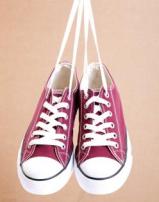 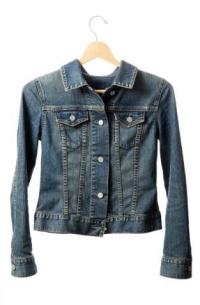 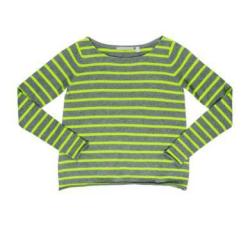 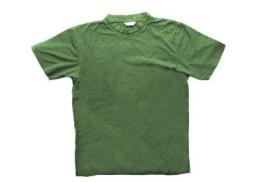 Na drugu crtu nacrtaj proljetne radove u vrtovima i voćnjacima, na primjer:, , , 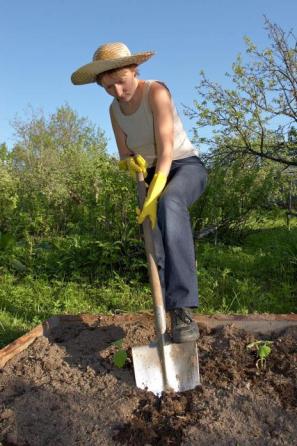 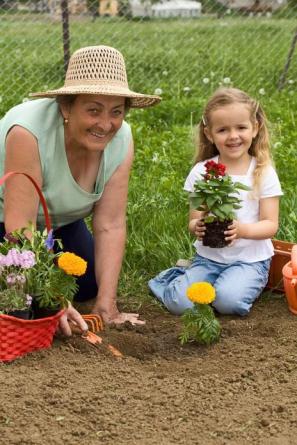 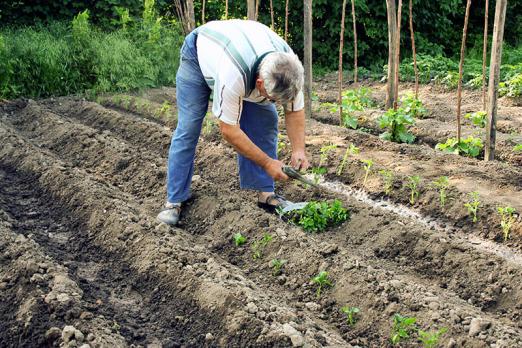 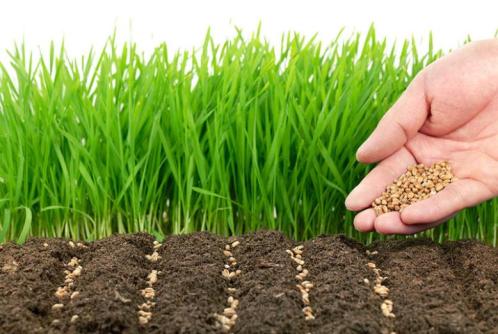 Na treću crtu nacrtaj proljetne radove na oranicama i u vinogradima, na primjer:       ,                                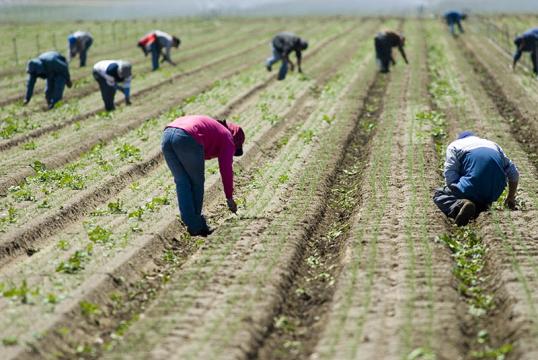 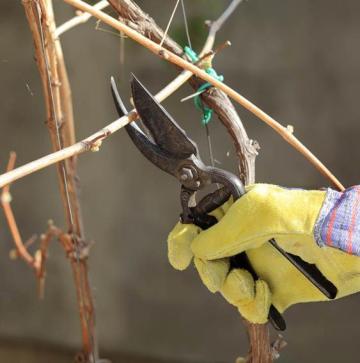 https://wordwall.net/hr/resource/1023904/priroda-i-dru%c5%a1tvo/prolje%c4%87ehttps://wordwall.net/embed/4a41a0d25ac24ea68e1f9c04eb931e9a?themeId=0&templateId=48%27%20width=%27500%27%20height=%273802.sat: VJERONAUK Izmoli svoju najdražu molitvu za sve bolesne i one koje je zadesio potres u Hrvatskoj.3.sat: ENGLESKI JEZIKOd 10 riječi za hranu napravi igru „memory“ i igraj se ovih dana Izreži 20 kartica iste veličine, npr. 6 x 6 cm, ili ako već imaš neki blok u obliku kvadrata koji je bez crta možeš  ga upotrijebiti. Papiriće je najbolje zalijepiti na kartončiće da duže potraju, da se ne poderu. Na 10 kartica nacrtati crteže , a na ostalih 10, napisati pripadajuće riječi. ( bananas, apples, cakes, tomatoes, sausages, pears, peaches, melons, olives, oranges ) Kartice se okrenu na poleđinu i traže se parovi. Pobjednik je onaj s najvećim brojem parova. Uživaj u igri ! Ovo je link kojeg možeš pronaći i na Teamsu  i pomoću kojeg možeš uživati slušajući engleske dječje pjesmice dok izrađuješ „memory game“ https://stories.audible.com/pdp/B008SEGV8U?ref=adbl_ent_anon_ds_pdp_pc_cntr-0-34. sat: TZKRazgibaj cijelo tijelo vježbama oblikovanja (radimo ih na početku sata tjelesnog). Izvodi poskoke na lijevoj, a zatim na desnoj nozi. Napravi 10 čučnjeva (više puta u danu). 